Publicatiedatum: 10 november 1994\erlies van Floriade bedraagt 11 miljoenHaarlemmermeer moet leren van ZoetermeerZOETERMEER/DEN HAAG - De gemeenten Zoetermeer en Den Haag draaien op voor het verlies van Floriade 1992, dat uiteindelijk 11 miljoen gulden bedraagt. Beide gemeenten nemen elk 5,5 miljoen gulden voor hun rekening.onze regioredactieWethouder J. E. van Putten van Den Haag en burgemeester L. van Leeuwen van Zoetermeer maakten dat gisteren bekend.Volgens de organisatoren is er geen sprake van een verrassing. Volgens vorig jaar gemaakte ramingen bedroeg het verlies van de tuinbouwtentoonstelling maximaal 8 miljoen. Berichten hierover waren voor de Zoetermeerse wethouder L. Huizer, die de Floriade in haar portefeuille had, destijds reden om af te treden.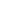 Onder meer door de bijtelling van rente komt het bedrag nu veel hoger uit. Voor het verwerken van de resultaten was meer tijd nodig dan verwacht. Daardoor vielen de administratieve kosten hoger uit dan begroot. Ook de fiscus dook in de boeken van de organisatie en sleepte daar nog een aantal naheffingen uit van in totaal een kleine vier ton.FloriadeboekGrote tegenvallers leed de Floriade bij de exploitatie van de Evenementenhallen (-2,9 miljoen), het gebruik van de Monorail (-1,7 miljoen) en de verkoop van het Floriadeboek (-1,4 miljoen). Ook maakten de bezoekers minder gebruik van de parkeerplaatsen dan was voorzien, waardoor een tekort van 1 miljoen ontstond. Een ander verlies werd veroorzaakt door het tegenvallend toiletbezoek (-0,8 miljoen). Volgens de gemeentebestuurders speelden ook externe invloeden een rol, waar de organisatie weinig invloed op had, zoals het verslechterende economisch klimaat en het feit dat dit de eerste keer vvas dat de internationale tuinbouwtentoonstelling zo omvangrijk werd opgezet. Daar was geen draaiboek voor.Voor Den Haag vormt het tekort volgens wethouder J. E. van Putten (D66) geen probleem. Het aandeel is al voor het grootste deel in de boeken verwerkt, aldus de wethouder. Ook burgemeester L. van Leeuwen van Zoeteimeer weerlegde stemmen die spreken van een debacle. Hij erkende wel dat de organisatie te veel hooi op haar vork had genomen en dat ze nu geconfronteerd wordt met de consequenties daarvan.HaarlemmermeerBeide gemeenten hebben intussen 24 aanbevelingen klaarliggen voor de volgende organisator, de Haarlemmermeer. Zo wordt de suggestie gedaan om de organisatie van een monorail aan een ander over te laten. Ook wordt het idee geopperd om zogenaamde all-in-kaarten te verkopen, waardoor zaken als de tram en het toilet nog niet eens apart betaald hoeven te worden.